Time 4 Us – Year 2 Curriculum Map 2022/23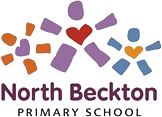 Time 4 Us – Year 2 Curriculum Map 2022/23Time 4 Us – Year 2 Curriculum Map 2022/23Time 4 Us – Year 2 Curriculum Map 2022/23Time 4 Us – Year 2 Curriculum Map 2022/23Time 4 Us – Year 2 Curriculum Map 2022/23Time 4 Us – Year 2 Curriculum Map 2022/23Autumn 1Autumn 2Spring 1Spring 2Summer 1Summer 2RespectPositive RelationshipsDigital LiteracyKeeping SafeOurselvesAspirationsTime for UsRespecting ourselves and others Recognising things in common and differences; playing and working cooperatively; sharing opinionsabout the things they have in common with their friends, classmates, and other peoplehow friends can have both similarities and differenceshow to play and work cooperatively in different groups and situationshow to share their ideas and listen to others, take part in discussions, and give reasons for their viewsBelonging to a community Belonging to a group; roles and responsibilities; being the same and different in the communityabout being a part of different groups, and the role they play in these groups e.g. class, teams, faith groupsabout different rights and responsibilities that they have in school and the wider communityabout how a community can help people from different groups to feel includedto recognise that they are all equal, and ways in which they are the same and different to others in their communityFamilies and friendships Making friends; feeling lonely and getting helphow to be a good friend, e.g. kindness, listening, honesty about different ways that people meet and make friendsstrategies for positive play with friends, e.g. joining in, including others, etc.about what causes arguments between friendshow to positively resolve arguments between friendshow to recognise, and ask for help, when they are feeling lonely or unhappy or to help someone elseMedia literacy and Digital resilience The internet in everyday life; online content and informationthe ways in which people can access the internet e.g. phones, tablets, computersto recognise the purpose and value of the internet in everyday lifeto recognise that some content on the internet is factual and some is for entertainment e.g. news, games, videosthat information online might not always be trueSafe relationships Managing secrets; resisting pressure and getting help; recognising hurtful behaviour• how to recognise hurtful behaviour, including online • what to do and whom to tell if they see or experience hurtful behaviour, including online • about what bullying is and different types of bullying • how someone may feel if they are being bullied • about the difference between happy surprises and secrets that make them feel uncomfortable or worried, and how to get help • how to resist pressure to do something that feels uncomfortable or unsafe • how to ask for help if they feel unsafe or worried and what vocabulary to use• ways to keep safe in familiar and unfamiliar environments (e.g. beach, shopping centre, swimming pool, on the street) and how to cross the road safely (H32)•about the people whose job it is to keep us safe  (H33)•about what to do if there is an accident and someone is hurt (H35)•how to get help in an emergency (how-to dial 999 and what to say) (H36)Growing older; naming body parts; moving class or yearGrowing and changing - Growing older; naming body parts;• how our needs and bodies change as we grow up • to identify and name the main parts of the body including external genitalia (e.g. vulva, penis, testicles) (H25)• identify ways we are more independent now than when we were younger • describe our feelings about growing and changingWork - Strengths and intereststhat everyone has different strengths, in and out of schoolabout how different strengths and interests are needed to do different jobspreparing to move to a new class and setting goals for next year